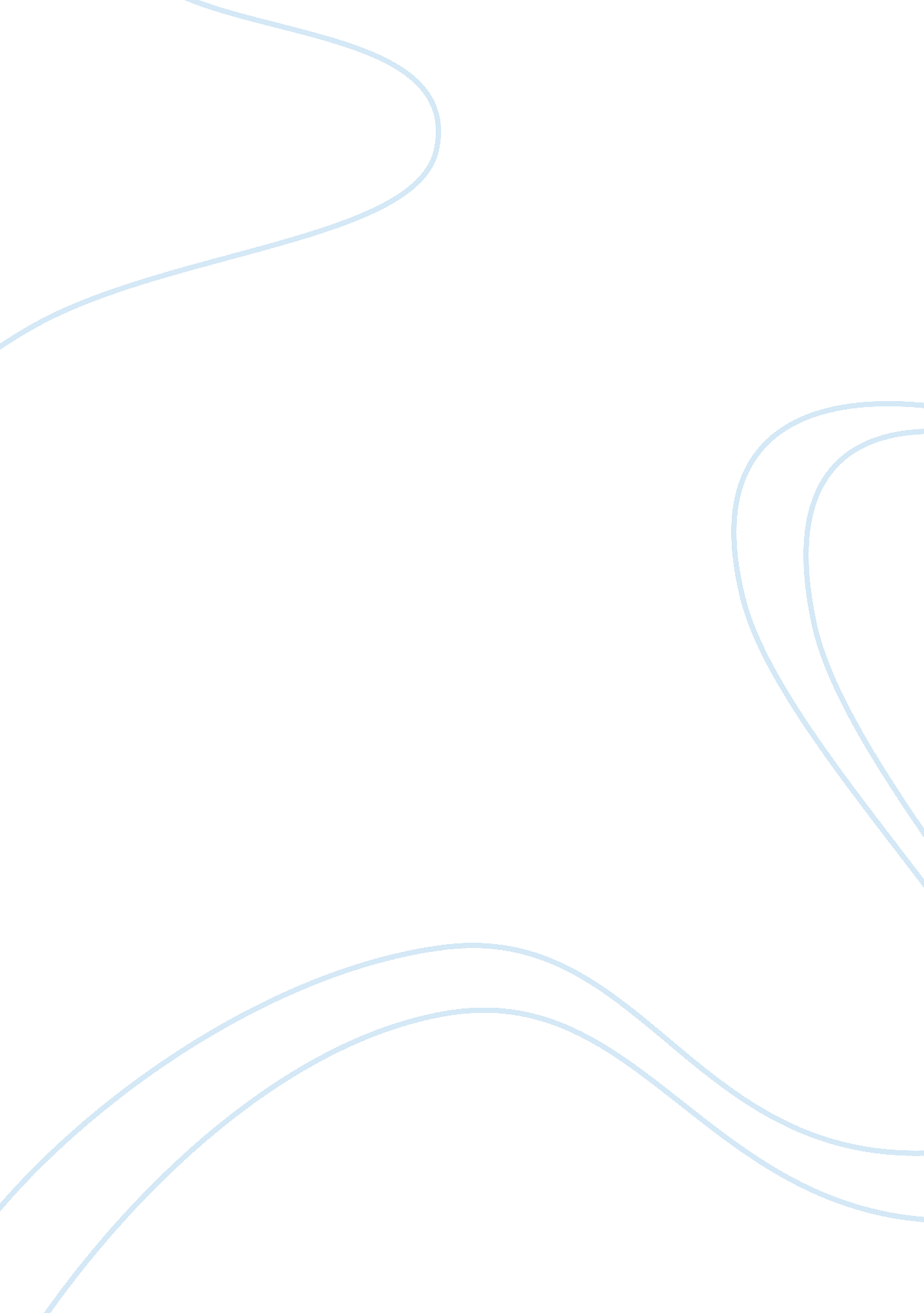 Pro’s and con’s of the technological advance essay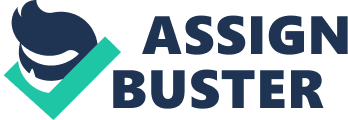 The technological advance I’m going to write about is the Internet. You can find the Internet almost anywhere. On your computer, mobile, television, organiser and in siber cafes. You can talk to people all over the world by the Internet and the most common way is email. Emailing is good because you can type to people all over the world and they can type back to you whenever they want too. One interviewee said ” Email is fabulous because you can keep in-touch with people all over the world. My family live in Australia and I work her. Email is a lot easier than ringing them on the phone and is cheaper.” Yet emailing has its disadvantages. People can send you emails that when you open can crash your computer or give it a virus. Emailing can also be used for a different type of crime. To arrange were a crime should take place and what times. To arrange a get-away and where your going to meet. Another interviewee said, ” I was really angry when someone sent me a message that when I opened crashed my computer. It took me ages to get it right again.” An advantage is that you can use the Internet to get information. With the wide range of web-sites the Internet has, it can give you the right information when you want it and quickly. One interviewee said, ” The Internet is great especially when it comes to finding information. It’s great for my son when he uses it for his homework. He always finds what he wants fairly quickly.” It is also very helpful for all the children doing their homework and can help people with revision, such as their GCSE’s and A level’s. A disadvantage is chat rooms. People can talk to anyone and don’t know who they are. Teenagers and especially girls connect to chat rooms and change information with the person they are chatting to. This is fine until the danger comes. This is when you don’t really know the person and you decide to meet up with them. You don’t know what they’re really like. They could hve given you any information and you don’t know weather its true of not. One mother said, “ My teenage daughter connected onto a chat room and got really friendly to this boy who said he was 16. They exchanged information and decided to meet up. I went with my daughter to make sure she was OK. When I saw the man he defiantly wasn’t 16, more like 30. I didn’t let her go. I knew that it wasn’t safe.” This brings me on to the unsuitable web-sites, such as porn that can be found very easily. These are defiantly a major disadvantage and should not be aloud on the Internet. An advantage is that you can buy things over the Internet, such as food, clothes, gifts, houses, holidays and many more. An interviewee said,” I think the Internet is great, because I’m old and can’t get out of my house with out help. With the Internet I can order my food and clothes, or what ever I want and get them delivered to my door. I think its perfect for older people like me.” Yet there are people and shops on the Internet that you can’t trust. They can rob you of your money, forge credit cards, and use numbers that people have given them to get cash themselves. An easy way to make sure a web-site or shop is trustworthy is to look for the padlock sign, which is usually found at the bottom the Internet screen. A disadvantage is that you can sometimes wait for ages to be connected to the Internet. When your being connected and while your on the Internet, to the people that call your house phone you are engaged, but this only happens if you have the Internet cable through your phone cable. One man said, ” I can wait for ages to be connected to the Internet and when I’m on and being connected my home phone is engaged. This is really annoying because I tend to miss really important calls. I can’t even rely on my answer machine to take my calls because the people ringing me can’t even get that far.” An advantage is that you can have the Internet through your mobile. These are called WAP phones and are just as expensive when on the Internet as on your computer. You get it through your television by having digital t. v. such as sky or ntl digital.. You can get these by having a box in the wall, by satellite and by cable. My friend said, ” I think that having the Internet through the television is amazing. It’s a lot better than the computer because you have everything in one machine. You can change from your programme strait to the Internet. You can do exactly the same things through the televisions Internet as the computers. Play games, order shopping and many more. I personally prefer the Internet through the television, than the computer.” A big disadvantage is that you can get addicted to the Internet. It can start to control your life. People can become unhealthy and never go outside, because they know that all their stuff will come to there door and they’ll never have to worry about making the effort to do the shopping etc. A scientist said, ” The Internet is an amazing technological advance but to many of us are becoming lazy and relying on the Internet to go everything for us, even do are food shopping. This is very bad and after a while we will all see a change in are health.” Over the entire Internet is a space saving advance. If we had all the information from the Internet in books it would fill a lot of space. This is amazing technological advance and if you don’t have access to it its defiantly worth getting. 